О дополнительных разъясненияхпо выплатам за классное руководствоУважаемые коллеги!Направляем для использования в работе разработанные ЦС Профсоюза совместно с Министерством просвещения Российской Федерации (письмо от 07.09.2020 г. № ВБ -1700/08) дополнительные разъяснения по применению законодательства Российской Федерации при осуществлении выплаты денежного вознаграждения за классное руководство педагогическим работникам общеобразовательных организаций.Приложение: на 10 листах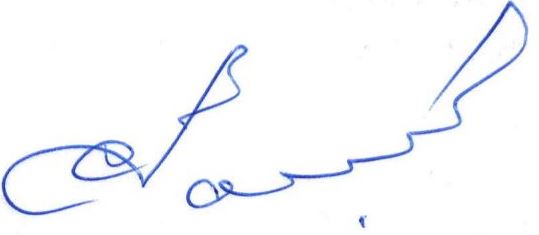 Председатель 						С.Н.Даниленко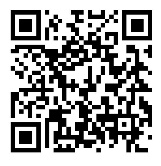 Азарова С.Н.8 (861) 2593412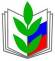 ПРОФСОЮЗ РАБОТНИКОВ НАРОДНОГО ОБРАЗОВАНИЯ И НАУКИ РОССИЙСКОЙ ФЕДЕРАЦИИ(ОБЩЕРОССИЙСКИЙ ПРОФСОЮЗ ОБРАЗОВАНИЯ)КОМИТЕТКРАСНОДАРСКОЙ КРАЕВОЙ ТЕРРИТОРИАЛЬНОЙ ОРГАНИЗАЦИИ ПРОФСОЮЗА
350000, г. Краснодар, ул. Красноармейская, 70 тел. 8(861) 259-59-12; факс 8(861) 259-75-95e-mail: kraikom@kubanprofobr.ru http://www.профсоюзобразования.рф /от  09.09.2020 г №   01-05/364на  №              от                        г.Председателямместных организаций Профсоюза